В Центральном округе назвали имена победителей и лауреатов окружного этапа профессиональных конкурсов педагогов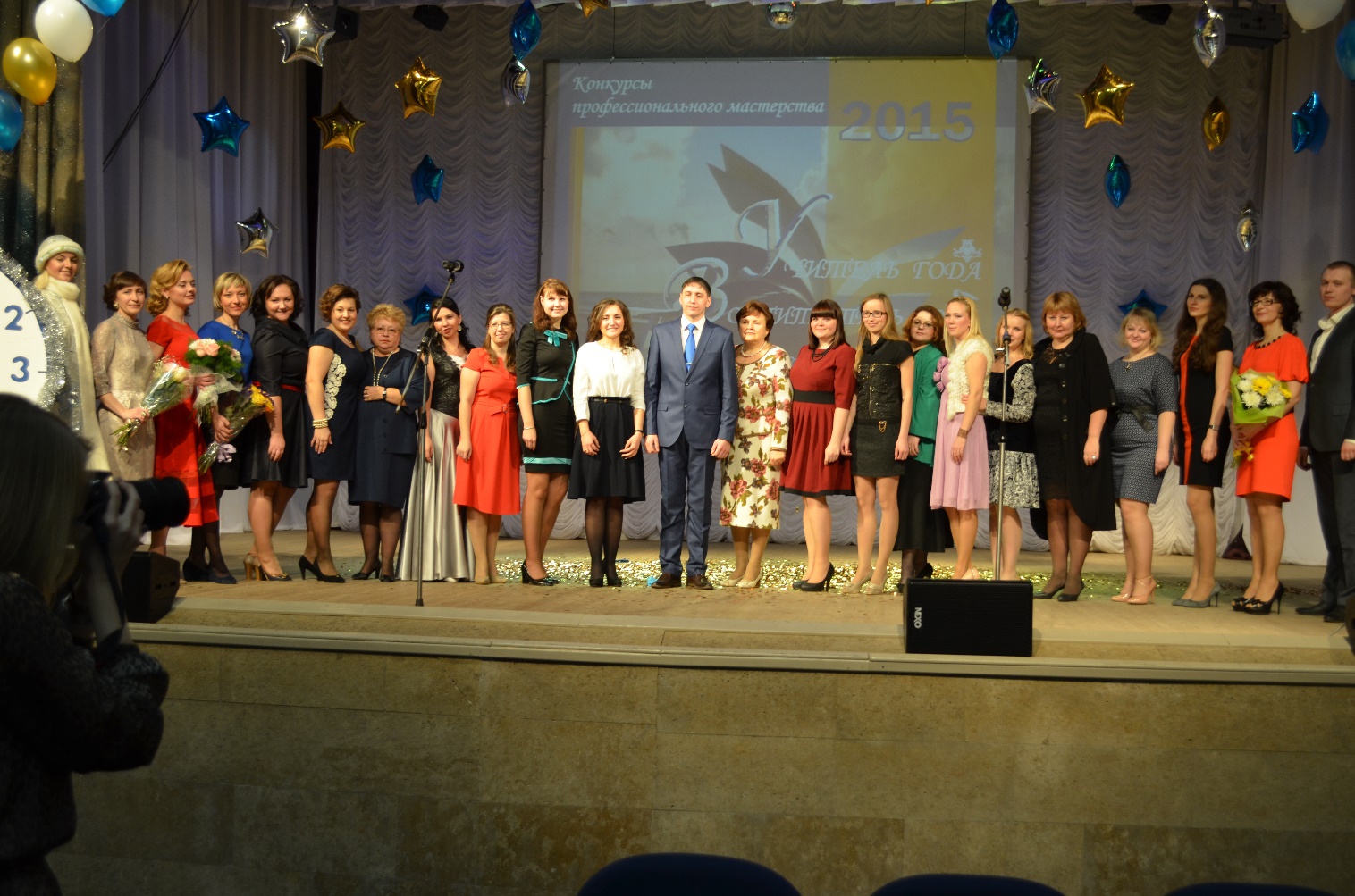 16 декабря во Дворце Культуры «Прогресс» состоялась торжественная церемония подведения итогов окружного этапа профессиональных конкурсов «Учитель года», «Воспитатель года», «Педагогический дебют».В течение месяца 45 педагогов образовательных учреждений округа проходили серьезные  конкурсные испытания: «Интернет-ресурс», «Эссе», «Творческая презентация», «Учебное занятие», «Методическое объединение», «Разговор с учащимися», «Мастер-класс», «Публичное выступление», «Открытая дискуссия».   Большинство заданий были открыты, присутствующие смогли видеть всё своими глазами, сравнивать выступления педагогов и поддерживать конкурсантов. По итогам всех туров путём закрытого рейтингового голосования жюри определило победителей и лауреатов конкурсов. Победителем окружного этапа конкурса «Учитель года» признана  Минаева Елена Владимировна, учитель  английского языка МБОУ «Лицей № 22 «Надежда Сибири».  Победителем окружного этапа конкурса «Воспитатель года» стала Кеслер Кристина Сергеевна, воспитатель ДОУ № 495. Заслуженную награду получил победитель окружного этапа конкурса молодых педагогов «Педагогический дебют» Биллингер Иван Юрьевич, учитель физического воспитания МБОУ «Лицей № 159». Все финалисты конкурсов педагогического мастерства, а также руководители образовательных учреждений, подготовившие победителей и лауреатов, награждены Почётными грамотами и ценными подарками администрации Центрального округа, подарками от профсоюзной организации образования и науки Центрального округа, от образовательных учреждений и партнера конкурса - компании «Mary Kay». Глава администрации Центрального округа Сергей Иванович Канунников  поздравил всех участников и победителей конкурсов, вручил почетные грамоты и отметил:  «Сегодня к современному учителю и воспитателю предъявляются особые требования. Главной целью конкурсов педагогического мастерства является поддержка лучших педагогов, выявление и распространение ярких образцов инновационной практики, привлечение внимания общественности к ценности педагогического труда, повышение престижа профессии. Хочется отметить самоотверженность и высокий профессионализм всех участников и пожелать им дальнейших успехов и творческих побед». Слова поздравлений в этот день прозвучали от первого заместителя главы администрации Таймасовой Галины Николаевны, начальника отдела образования Михайловой Ольги Анатольевны, председателя профсоюзной организации образования и науки Центрального округа Артамоновой Людмилы Николаевны, членов жюри, ветеранов педагогического труда. В феврале 2016 года победители и лауреаты окружного этапа будут представлять Центральный округ на городском этапе конкурсов «Учитель года», «Педагогический дебют», «Воспитатель года». Пожелаем им удачи!Председатель профсоюзной организацииЦентрального округа города Новосибирска          Л. Артамонова